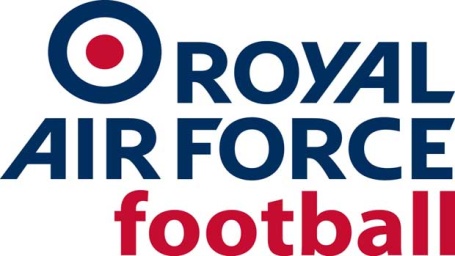 RAF Ladies Rep Team

Fixtures & Results 2018-19Date: Wed 22 Aug 18
Competition: Friendly
Opponents: Irish Defence Force 
Venue: Oxford City FC 
Result: D 1-1

Date: Wed 26 Sept 18
Competition: Friendly
Opponents: Boston United Ladies 
Venue: Away, Boston
Result: L 3-1  

Date: Thurs 8 Nov 18 
Competition: Friendly
Opponents: New Zealand Defence Force 
Venue: St Georges Park   
Result: W 8-0

Date: Wed 12 Dec 18
Competition: Friendly
Opponents: Wolverhampton Wanderers  
Venue: Away, City of Wolverhampton College
Result: L 3-0

Date: Wed 16 Jan 19        
Competition: Friendly
Opponents: University of South Wales 
Venue: Away, USW, Cardiff 
Result: W 0-11

Date: Thur 14 Feb 19 
Competition: Friendly
Opponents: Sheffield United Ladies 
Venue: Away, Sheffield United Football Academy
Result: W 0-2

Date: Thur 14 Mar 19 
Competition: Friendly
Opponents: Norwich Ladies Development 
Venue: Away, Holt Road, Horsford, Norwich
Result: W 0-4

Date: Wed 20 Mar 19 
Competition: Inter-Services
Opponents: Army
Venue: Away, Aldershot Military Stadium  
Result: D 1-1

Date:  Tue 26 Mar 19
Competition: Inter-Services
Opponents: Royal Navy
Venue: Home, TNS FC, Owestry 
Result: W 3-1 